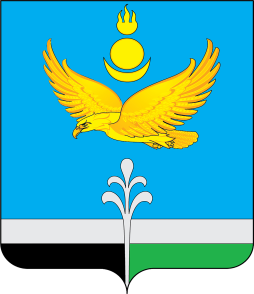 РОССИЙСКАЯ ФЕДЕРАЦИЯИРКУТСКАЯ ОБЛАСТЬНУКУТСКИЙ РАЙОНАДМИНИСТРАЦИЯМУНИЦИПАЛЬНОГО ОБРАЗОВАНИЯ «НУКУТСКИЙ РАЙОН»ПОСТАНОВЛЕНИЕ06 февраля  2024                                              № 60                                               п. НовонукутскийО создании, содержании и использовании запасовматериально-технических, продовольственных,медицинских и иных средств для обеспечения мероприятийпо гражданской обороне на территориимуниципального образования «Нукутский район»В соответствии с Федеральным законом от 12.02.1998 № 28-ФЗ «О гражданской обороне», Федеральным законом от 6.10.2003 № 131-ФЗ «Об общих принципах организации местного самоуправления в Российской Федерации», постановлением Правительства Российской Федерации от 27.04.2000 года № 379 «О накоплении, хранении и использовании в целях гражданской обороны запасов материально-технических, продовольственных, медицинских и иных средств», «Методическими рекомендациями  по определению номенклатуры и объемов, создаваемых в целях гражданской обороны запасов материально-технических, продовольственных, медицинских и иных средств, накапливаемых федеральными органами исполнительной власти, органами государственной власти субъектов Российской Федерации, органами местного самоуправления и организациями» (утв. МЧС России 29.12.2021 № 2-4-71-12-11), руководствуясь ст. 35 Устава муниципального образования «Нукутский район», Администрация  ПОСТАНОВЛЯЕТ:1.  Утвердить:	1.1. Порядок создания, содержания и использования запасов материально-технических, продовольственных, медицинских и иных средств для обеспечения мероприятий по гражданской обороне на территории муниципального образования «Нукутский район» (Приложение № 1).1.2. Номенклатуру и объемы запасов материально-технических, продовольственных, медицинских и иных средств для обеспечения мероприятий по гражданской обороне на территории муниципального образования «Нукутский район»  (Приложение № 2).2. Опубликовать настоящее постановление в газете «Свет Октября» и разместить на официальном сайте муниципального образовании «Нукутский район». 3. Контроль за исполнением данного постановления оставляю за собой.               Мэр                                                                                                     А.М. ПлатохоновПриложение № 1к постановлению Администрации МО «Нукутский район»от 06.02.2024 № 60Порядоксоздания, содержания и использования запасов материально-технических, продовольственных, медицинских и иных средств для обеспечения мероприятий по гражданской обороне на территории муниципального образования «Нукутский район»1. Общие положения1.1. Настоящий порядок разработан в соответствии с  Федеральным законом  от 12.02.1998  № 28-ФЗ «О гражданской обороне», Федеральным законом  от 6.10.1999 № 131-ФЗ «Об общих принципах организации местного самоуправления в Российской Федерации», Федеральным законом  от 05.04.2013 № 44-ФЗ «О контрактной системе в сфере закупок товаров, работ, услуг для обеспечения государственных и муниципальных нужд», Указом Президента Российской Федерации от 20.12.2016 № 696 «Об утверждении Основ государственной политики Российской Федерации в области гражданской обороны на период до 2030 года», постановления Правительства Российской Федерации от 27.04.2000 № 379 «О накоплении, хранении и использовании в целях гражданской обороны запасов материально-технических, продовольственных, медицинских и иных средств», от 26.11.2007 № 804 «Об утверждении Положения о гражданской обороне в Российской Федерации», приказом МЧС России от 14.11.2008 № 687 «Об утверждении Положения об организации и ведении гражданской обороны в муниципальных образованиях и организациях» и определяет основные принципы создания, хранения, использования и восполнения резервных запасов в целях гражданской обороны (далее - запасы) на территории муниципального образования «Нукутский район».1.2. Запасы создаются в целях первоочередного жизнеобеспечения населения, пострадавшего при военных конфликтах или вследствие этих конфликтов, развертывания и содержания приемных эвакуационных пунктов (Далее -  ПЭП), питания пострадавших граждан, оказания им помощи, обеспечения аварийно-спасательных и аварийно-восстановительных работ в случае возникновения опасностей при военных конфликтах или вследствие этих конфликтов на территории  муниципального образования «Нукутский район».1.3. Запасы создаются и накапливаются заблаговременно в мирное время в объемах, определённых номенклатурой в соответствии с настоящим порядком. Не допускается хранение резервов с истекшим сроком годности.1.4. Номенклатура и объемы запасов рассчитываются исходя из прогнозируемых видов и масштабов опасностей, возникающих при военных конфликтах или вследствие этих конфликтов, предполагаемого объема работ по их предупреждению и ликвидации их последствий, природных, экономических и иных особенностей территории, условий размещения организаций и максимально возможного использования имеющихся сил и средств.1.5. При определении номенклатуры и объемов запасов учитываются материальные ресурсы, созданные для ликвидации чрезвычайных ситуаций природного и техногенного характера;1.6. Финансирование по созданию и содержанию запасов в целях гражданской обороны осуществляется из средств местного бюджета.2. Порядок создания и использования резервов            2.1. Накопление 	2.1.1. Накопление по установленным нормам запасов осуществляется в мирное время путем закладки их в складские помещения (места хранения) либо хранение запасов может быть организовано в подведомственных организациях при условии обеспечения их своевременной доставки по назначению.	2.1.2. Перечень и объемы запасов определяются с учетом возможного характера военных конфликтов, величины возможного ущерба объектам экономики и инфраструктуры от военных конфликтов, а также от чрезвычайных ситуаций природного и техногенного характера, в соответствии с планом гражданской обороны муниципального образования «Нукутский район».	2.1.3. Запасы формируются из имущества администрации муниципального образования «Нукутский район» и подведомственных учреждений администрации муниципального образования «Нукутский район», в соответствии с гражданским законодательством Российской Федерации;	2.2.  Хранение 	2.2.1. Хранение запасов организуется как на объектах, специально предназначенных для хранения и обслуживания, так  и в соответствии с заключенными договорами на базах и складах промышленных, транспортных, сельскохозяйственных, снабженческо-сбытовых, торгово-посреднических, образовательных учреждениях и иных предприятиях и организациях, независимо от формы собственности, и где гарантирована их безусловная сохранность и откуда возможна их оперативная доставка в зоны чрезвычайных ситуаций.	2.3. Использование 	2.3.1. Использование запасов осуществляется на основании решения руководителя гражданской обороны – мэра муниципального образования «Нукутский район».	2.3.2. Выдача запасов для использования по предназначению осуществляется в период непосредственной угрозы агрессии и в военное время на объектах.	2.3.3. На основании решения комиссии по чрезвычайным ситуациям и пожарной безопасности  муниципального образования «Нукутский район» для нужд гражданской обороны может быть использован резерв материальных ресурсов для ликвидации чрезвычайных ситуаций природного и техногенного характера.	2.4. Списание	2.4.1. По истечении сроков годности резервы подлежат списанию и уничтожению (утилизации) в соответствии с законодательством Российской Федерации.	2.5. Восполнение	2.5.1. Восполнение израсходованных запасов организуется в соответствии с решением руководителя гражданской обороны – мэра муниципального образования «Нукутский район» за счёт средств бюджета муниципального образования «Нукутский район» или за счет средств организаций, в интересах которых использовались потраченные запасы.3. Порядок   контроля	3.1. Организацию контроля содержания запасов в целях гражданской обороны осуществляют:	3.1.1. Контроль за созданием и использованием запасов осуществляется администрацией муниципального образования «Нукутский район».4. Ответственность	4.1. За нарушения, допущенные при исполнении обязательств, предусмотренных настоящим Порядком, ответственные лица несут ответственность в рамках действующего законодательства.Приложение № 2к постановлению Администрации МО «Нукутский район»от 06.02.2024 № 60Номенклатура и объемы запасов материально-технических, продовольственных, медицинских и иных средств для обеспечения мероприятий по гражданской обороне на территории муниципального образования «Нукутский район»№п/пНаименование материальных запасовЕдинцы       измеренияНорма на 1 чел.Количество1. Продовольствие (из расчета снабжения 60 чел.  на 3 суток)1. Продовольствие (из расчета снабжения 60 чел.  на 3 суток)1. Продовольствие (из расчета снабжения 60 чел.  на 3 суток)1. Продовольствие (из расчета снабжения 60 чел.  на 3 суток)1. Продовольствие (из расчета снабжения 60 чел.  на 3 суток)1Мукакг0,701262Крупа гречневаякг0,0407,23Крупа рисоваякг0,0407,24Макаронные изделиякг0,0407,25Консервы мясныекг0,150276Консервы рыбныекг0,100187Масло животноекг0,05098Масло растительноекг0,0101,89Продукция молочной и сыродельной промышленностикг0,0254,510Сахаркг0,07513,511Чайкг0,0020,3612Фрукты сушеные кг0,0152,713Консервы плодовые и ягодные, экстракты ягодныекг0,1001814Консервы овощные, томатныекг0,46082,815Приправа пищеваякг0,00010,01816Спички коробок0,59017Солькг0,0203,62. Набор продуктов для детей возраста до 1 года (из расчета 5 детей на 3 суток)2. Набор продуктов для детей возраста до 1 года (из расчета 5 детей на 3 суток)2. Набор продуктов для детей возраста до 1 года (из расчета 5 детей на 3 суток)2. Набор продуктов для детей возраста до 1 года (из расчета 5 детей на 3 суток)2. Набор продуктов для детей возраста до 1 года (из расчета 5 детей на 3 суток)1Молочные смесикг0,0701,052Фруктовое пюрекг0,1001,53. Обеспечение водой3. Обеспечение водой3. Обеспечение водой3. Обеспечение водой3. Обеспечение водой1Питьел/чел.сут.2,53752Приготовление пищи, умывание, в том числе:л/ч  ел.сут.7,511252.1приготовление пищи и мытье кухонной посудыл/чел.сут.3,55252.2мытье индивидуальной посудыл/чел.сут.11502.3мытье лица и рукл/чел.сут.34503Удовлетворение санитарно-гигиенических потребностей человека и обеспечение санитарно-гигиенического состояния помещенийл/чел.сут.2131504Прачечные, химчисткил/кг4060005Для медицинских учрежденийл/чел.сут.5075006Полная санобработка людейл/чел.сут.4567504. Запасы, создаваемые в зонах пожаров4. Запасы, создаваемые в зонах пожаров4. Запасы, создаваемые в зонах пожаров4. Запасы, создаваемые в зонах пожаров4. Запасы, создаваемые в зонах пожаров1Ранец лесной огнетушитель РЛО - М «Ермак-15»шт.32Прицеп ЛМК – универсальный люкс 858035шт.13Дизельный генератор СКАТ УГД – 11500 ЕТ, 11,5 кВт, 3-х фазныйшт.14Бензиновый генератор 5,5 кВтшт.15Радиостанции КВ стационарныешт.16Радиостанции УКВ автомобильныешт.17Радиостанции УКВ носимыешт.38Радиостанции СБ гражданскиешт.19Противогазы гражданские фильтрующие шт.505. Товары первой необходимости и вещевого имущества5. Товары первой необходимости и вещевого имущества5. Товары первой необходимости и вещевого имущества5. Товары первой необходимости и вещевого имущества5. Товары первой необходимости и вещевого имущества1Посуда (тарелка, кружка, ложка)комп.502Постельное белье (простыня, наволочка)     комп.503Мыло хозяйственноекг/месс.0,214Мыло туалетноекг/мес.0,215Одеждакомп.116Обувьпар116. Запасы медицинских средств6. Запасы медицинских средств6. Запасы медицинских средств6. Запасы медицинских средств6. Запасы медицинских средств1КИМГЗкомплект1257. Строительные материалы7. Строительные материалы7. Строительные материалы7. Строительные материалы7. Строительные материалы1Шиферлистов252Гвоздикг103Провода и кабелим100